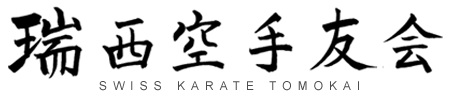 Niederlenzer Kirchweg 15, 5600 Lenzburg, Tel. 079 534 19 02www.shinseikan.ch    info@shinseikan.chKursanmeldungAngaben Kursteilnehmer/in	BeitragVorname:	..................................................	Bezahlt bis: …………………..Name:	..................................................	Betrag:        ……………….....Strasse, Nr.:	..................................................	Jahresbeitrag: ......................PLZ, Ort:	..................................................	Bemerkungen: …………………..Geburtsdatum:	..................................................	....................................................Tel. Privat:	..................................................	Zahlungsintervall: HalbjährlichNationalität:	..................................................	E-Mail:	..................................................	 Rechnung per       Post    E-Mail 	Die Kursteilnehmerin / Der Kursteilnehmer stimmt den folgenden Bedingungen zu:1. 	Keine Vorstrafen wegen Gewalt- oder Kapitalverbrechen (aktueller Strafregisterauszug kann jederzeit verlangt werden).2.	Die  behält sich das Recht vor, eine Anmeldung ohne Angaben von Gründen jederzeit abzulehnen.3. 	Die Teilnehmer anerkennen die Allgemeinen Geschäftsbedingungen für Kurse und Schulungen der .4. 	Die Unfallversicherung ist Sache der Teilnehmer (Private Versicherung oder NBU).5.	Für in der  erlittene Unfälle wird jede Haftung abgelehnt. Dasselbe gilt für abhanden gekommene Effekten.6. 	An gesetzlichen Feiertagen und zwischen Weihnachten und Neujahr ist die Schule geschlossen. Während Schulferien kann der Trainingsplan reduziert bzw. die Schule geschlossen sein. 7. 	Das Nichtbenützen der Trainingseinheiten berechtigt nicht zu Rückforderungen oder Reduktion der Zahlungen (Siehe AGB Art. 10 und 11).8. 	Jede/r Kursteilnehmer/in löst einen SKF-Pass (einmalig Fr. 10.00) und entrichtet eine jährliche Lizenzgebühr (Fr. 70.00). Die Beträge richten sich nach den Vorgaben des Verbandes und können angepasst werden.9. 	Abonnemente werden bei Ablauf automatisch um weitere 6 Monate verlängert. Die Kündigung muss ein Monat vor Vertragsablauf schriftlich erfolgen.10. 	Mit der Abgabe der Anmeldung sind die obigen Kurskosten zur Zahlung fällig.Kursteilnehmer/in	Ort / Datum:	..................................................	Ort / Datum:	............................Unterschrift:	..................................................	Unterschrift:	............................	(bei Minderjährigen die des gesetzlichen Vertreters)